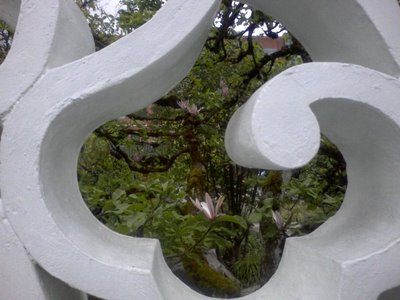 What Will You Learn? Balance Skills Good body alignment Coordinated movements in a circular and flowing motionWhat are some other reported benefits of Tai Chi? Better and longer sleep Reduced arthritis symptoms Lowered blood pressure Reduced anxiety Reduced depressionInstructorJohn DoeTai Chi: Moving for Better Balance Certified Instructor